- если можешь, брось что-нибудь в лицо нападающему, чтобы на некоторое время привести его в замешательство и отвлечь;- убегай в сторону, где много людей;- если тебе зажимают рот рукой, укуси за руку;- используй любые подсобные средства: ручку, расчёску или ключи (вонзи в лицо, в ногу или руку нападающего); любой аэрозоль (направь струю в глаза); каблук (сильно топни каблуком по ноге нападающего);
- дерись изо всех сил, не размахивай беспорядочно руками. Надо причинить нападающему максимальную боль.- Как только он ослабит хватку - убегай. Это важно помнить родителям!Уважайте своего ребенка, не делайте сами и не позволяйте другим заставлять ребёнка делать что-то против своей воли.Если Вы знаете, что ребёнок соседей подвергается насилию, избиению со стороны родителей, немедленно сообщите об этом в полицию.Если Ваш ребёнок говорит о нездоровом интересе к нему Вашего мужа (сожителя), прислушайтесь к его словам, поговорите с мужем (сожителем), не оставляйте ребёнка наедине с ним. Если же отношения зашли слишком далеко, расстаньтесь с этим человеком, ведь нет ничего дороже счастья собственного ребенка.Поддерживайте контакт с воспитателем детского сада, учителем, психологом в детских учреждениях с целью предотвращения совершения насильственных преступлений в отношении Вашего ребенка.Адреса, куда можно обратиться за помощью, если Вашему ребенку угрожает опасность или ему нужна помощь:Дежурная часть ОМВД России по Октябрьскому району: 02; 8 (34678)21082;
Отделение полиции № 2 ОМВД РФ по Октябрьскому району 8 (34672) 49096;
Телефон доверия: 8 (34678) 28300Составитель:Нуртдинова Е.А.,педагог-психологМуниципальное казенное общеобразовательное учреждение «Унъюганская средняя общеобразовательная школа №2Имени Героя Социалистического ТрудаАльшевского Михаила Ивановича»Памятка для родителей«Безопасность детей»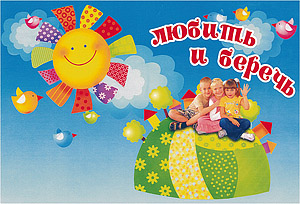 2019 г.Личным примером прививайте ребенку необходимую модель поведения, которая позволит обезопасить ваших детей и избежать опасных ситуаций. Показывайте детям свои положительные поступки.Установите с ребенком необходимый тесный контакт. Внимательно слушайте ребенка, анализируйте, что он говорит, что его беспокоит. Расскажите ребенку, к кому он может обратиться в случае опасности.Учащихся младшего школьного возраста по возможности всегда встречайте из школы. Не оставляйте детей без присмотра на улице, не отпускайте их на прогулку одних.Объясняйте детям, что когда звонит телефон, незнакомым людям нельзя называть свои фамилию, имя, адрес, и рассказывать о том, что он находится дома один.При совершении в отношении Вашего ребенка преступления обязательно обратитесь в правоохранительные органы.
Помните, что ДЕТИ, даже благополучные и развитые, могут стать жертвами преступлений, потому что дети доверчивы и беспечны, они не ждут от взрослых зла, потому что взрослые для них – авторитет, а уважение к старшему по возрасту часто ставит воспитанных детей в опасные ситуации.Преступник может подобрать «нужный ключик» к любому ребёнку. Поэтому задача взрослых не только быть внимательными и всегда держать в поле зрения своих детей, но и дать им минимальные навыки безопасного поведения в доме, на улице и во дворе.
    	Избежать насилия можно!ЧТО НУЖНО ОБЪЯСНЯТЬ ДЕТЯМЕсли вдруг у них появилось пусть даже маленькое сомнение в человеке, который находится рядом, или их что-то насторожило, то лучше немедленно отойти от него.Соблюдая правила безопасности, Ваш ребенок сможешь принять необходимое решение в сложной ситуации и избежать встречи с преступником. Для этого нужно навсегда усвоить «Правило четырёх «не»: 
Не разговаривай с незнакомцами и не впускай их в дом. Не заходи с ними в лифт и подъезд. Не садись в машину к незнакомцам.Не задерживайся на улице после школы, особенно с наступлением темноты.А если незнакомец просит показать нужную улицу или заводит ненужный разговор?Всё равно скажи - НЕТ!В каких ситуациях всегда отвечать «НЕТ»
- Если незнакомый тебе человек предлагает зайти в гости или подвезти до дома.- Если за тобой в школу или детский сад пришел посторонний, а родители не предупреждали об этом заранее.- Если в отсутствие родителей пришел малознакомый человек, впускать его в квартиру или идти с ним куда-то.- Если новый знакомый чем-то угощает.Опасные местаПодъезд:- подходя к дому, обрати внимание, не идёт ли кто-нибудь следом;
- если кто-то идёт - не подходи к подъезду. Погуляй на улице 15-20 минут, и, если незнакомый человек продолжает идти следом, расскажи о нём любому повстречавшемуся взрослому, идущему навстречу.
- если в доме есть домофон, перед входом в подъезд вызови свою квартиру и попроси родителей встретить;- если незнакомый мужчина уже находится в подъезде, сразу же выйди на улицу и дождись, когда в подъезд войдет кто-то из знакомых тебе взрослых жильцов дома;- не выходи на лестницу в позднее время;- при внезапном нападении оцени ситуацию и по возможности убегай или защищайся любым способом. Машина:Машина - это не только средство передвижения, она также может стать орудием преступника. Надо чётко знать, что садиться в чужую машину нельзя, даже если за рулём или в салоне сидит женщина.
Если ты всё-таки оказался в чужой машине:
- И водитель начал проявлять сексуальный интерес, попроси остановиться.-Если это требование не выполнено и машина не остановлена, то открой дверь или постарайся разбить окно, то есть сделай всё, чтобы привлечь  к  машине  внимание  других  водителей. -Если перекресток патрулируется, постарайся обратить внимание сотрудника полиции. Улица:Что надо делать, если к тебе пристаёт незнакомец:- не жди, когда тебя схватят;